РОССИЙСКАЯ ФЕДЕРАЦИЯРЕСПУБЛИКА  КАРЕЛИЯ СОВЕТ СУОЯРВСКОГО МУНИЦИПАЛЬНОГО ОКРУГА   VIII сессия                                                                                            I  созывРЕШЕНИЕ   26.01.2023                                                                                        № 93	Для осуществления возмещения компенсационных выплат при использовании руководителями территориальных органов  местной администрации Суоярвского муниципального округа личного транспорта для осуществления своих должностных обязанностей, руководствуясь ст. 188  Трудового кодекса РФ,  ст. 53 Федерального Закона «Об общих принципах  организации местного самоуправления в Российской Федерации» №131-ФЗ от 06.10.03, Бюджетным Кодексом РФ, Постановлением Правительства РФ от 08.02.2002 г. № 92 «Об установлении норм расходов организаций на выплату компенсации за использование для служебных поездок личных легковых автомобилей и мотоциклов, в пределах которых при определении налоговой базы по налогу на прибыль организаций такие расходы относятся к прочим расходам, связанным с производством и реализацией», Уставом Суоярвского муниципального округа, Совет Суоярвского муниципального округа РЕШИЛ:1. Утвердить Положения о выплате компенсации за использование личного транспорта в служебных целях руководителями территориальных органов  местной администрации Суоярвского муниципального округа согласно приложению.2. Обнародовать настоящее решение на официальном сайте Суоярвского муниципального округа  в сети Интернет.3. Настоящее решение вступает в  силу после его подписания.
Председатель СоветаСуоярвского муниципального округа			                 Н.В. ВасенинаГлава Суоярвского муниципального округа		               Р.В. ПетровПриложение к решению Совета 
Суоярвского муниципального округаот 26.01.2023 № 93ПОЛОЖЕНИЕО ВЫПЛАТЕ КОМПЕНСАЦИИ ЗА ИСПОЛЬЗОВАНИЕ ЛИЧНОГО ТРАНСПОРТА В СЛУЖЕБНЫХ ЦЕЛЯХ РУКОВОДИТЕЛЯМИ ТЕРРИТОРИАЛЬНЫХ ОРГАНОВ МЕСТНОЙ АДМИНИСТРАЦИИ СУОЯРВСКОГО МУНИЦИПЛЬНОГО ОКРУГА	1.  Настоящее Положение разработано в соответствии со ст. 132, 133 Конституции РФ, ст. 188 Трудового кодекса РФ, ст.53 Федерального закона «Об общих принципах организации местного самоуправления в Российской Федерации»        № 131-ФЗ от 06.10.2003г., Бюджетным Кодексом, Федеральным законом от 31.07.1998г. № 145-ФЗ, Постановлением Правительства РФ от 08.02.2002 г. № 92 «Об установлении норм расходов организаций на выплату компенсации за использование для служебных поездок личных легковых автомобилей и мотоциклов, в пределах которых при определении налоговой базы по налогу на прибыль организаций такие расходы относятся к прочим расходам, связанным с производством и реализацией», определяет порядок выплаты руководителям территориальных органов  местной администрации Суоярвского муниципального округа компенсации за использование в служебных целях личного транспорта.	2. Под личным транспортом в настоящем Положении понимается транспортное средство (легковой автомобиль), принадлежащее руководителю территориального органа  местной администрации Суоярвского муниципального округа на праве собственности либо находящееся в его владении и пользовании на основании правоустанавливающего документа (доверенности, договора аренды транспортного средства и т. п.).	3. Компенсационные выплаты производятся в случае использования руководителем территориального органа  местной администрации Суоярвского муниципального округа личного транспорта для служебных поездок при отсутствии возможности обеспечения служебным автотранспортом или в случае непредвиденной необходимости, а также если работа по роду служебной деятельности связана с постоянными служебными разъездами в соответствии с должностными обязанностями.	4. Размер компенсационных выплат включает затраты по содержанию и эксплуатации транспорта в служебных целях, в зависимости от рабочего объема двигателя транспортного средства в пределах норм, установленных Приложением Постановлением Правительства РФ от 08.02.2002 г. № 92.	Компенсация за использование личного транспорта в служебных целях выплачивается работникам в следующих размерах:- при использовании легковых автомобилей с рабочим объемом двигателя до 2000 куб. см включительно - в размере не более 1200 рублей в месяц;- при использовании легковых автомобилей с рабочим объемом двигателя свыше 2000 куб. см включительно - в размере не более 1500 рублей в месяц.	При использовании руководителем территориального органа  местной администрации Суоярвского муниципального округа личного автомобиля в случае непредвиденной необходимости  на основании распоряжения администрации Суоярвского муниципального округа  ему выплачивается компенсация за фактически отработанные дни,  исходя из фактически отработанного времени. 	5.  Руководителю территориального органа  местной администрации Суоярвского муниципального округа, использующим личный транспорт в служебных целях, возмещаются также расходы на приобретение горюче-смазочных материалов. Суммы фактически понесенных расходов подтверждаются представленными работником чеками автозаправочных станций или иными документами об оплате оказанных услуг, и заполненными путевыми листами, исходя из паспортных норм расхода горючего личного легкового автомобиля.	6. Не компенсируются любые виды штрафов.                	7. Основанием для выплаты компенсации руководителю территориального органа  местной администрации Суоярвского муниципального округа, использующим личный легковой автомобиль для служебных поездок, является распоряжение администрации Суоярвского муниципального округа. Распоряжение издается на основании личного заявления руководителя территориального органа  местной администрации Суоярвского муниципального округа с указанием сведений о том, для исполнения каких должностных обязанностей и с какой периодичностью используется личный транспорт.	8. В распоряжении о назначении выплаты компенсации за использование личного транспорта руководителем территориального органа  местной администрации Суоярвского муниципального округа в служебных целях  должны содержаться следующие сведения:- служебное положение;- полная характеристика личного автомобиля руководителя территориального органа  местной администрации Суоярвского муниципального (марка, год выпуска, государственный номерной знак);- данные свидетельства о регистрации и свидетельства обязательного страхования гражданской ответственности;- размер компенсации.К заявлению  должны быть приложены копии следующих документов:- ПТС;- свидетельства о регистрации;- водительского удостоверения;- страхового полиса транспортного средства;- путевого листа.	9. Компенсационные выплаты осуществляются один раз в месяц, следующий за месяцем, в котором осуществлялось использование личного транспорта в служебных целях и производятся в безналичной форме путём перечисления на банковскую карту руководителя территориального органа  местной администрации Суоярвского муниципального округа. 	10. Не подлежат возмещению расходы, превышающие установленные нормативными актами РФ предельные размеры компенсации за использование личного автотранспорта, а также  расходы, связанные с проездом руководителя территориального органа  местной администрации Суоярвского муниципального округа на личном автотранспорте от места жительства до места работы и обратно.	11. Суммы, выплаченные руководителю территориального органа  местной администрации Суоярвского муниципального округа в счет компенсации, не включаются в совокупный доход сотрудника администрации  и не подлежат налогообложению по ставкам, предусмотренным федеральным законодательством, если они выплачены с учетом предельных норм, установленных нормативными актами Правительства РФ.	12. Орган местного самоуправления отказывает руководителю территориального органа  местной администрации Суоярвского муниципального округа в предоставлении компенсации в случае:1) отсутствия оснований для предоставления компенсации;2) несоблюдения требований к порядку подачи заявления о предоставлении компенсации;3) недостаточности средств местного бюджета для выплаты компенсации.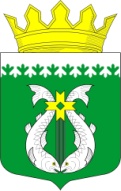 Об утверждении Положения о выплате компенсации за использование личного транспорта в служебных целях руководителями территориальных органов  местной администрации 
Суоярвского муниципального округа